ҠАРАР                                 			      ПОСТАНОВЛЕНИЕ06 март 2020 й                                                                             06 марта 2020 гҒәлиәхмәт ауылы                            №   04                          село Галиахметово             О внесении изменений и дополнений в постановление Администрации сельского поселения  Акъюловский  сельсовет муниципального района Хайбуллинский район Республики Башкортостан от 20 декабря 2018 года № 22 «Об утверждении порядка и сроках применения взысканий к муниципальным служащим администрации  сельского поселения  Акъюловский сельсовет за несоблюдение ограничений и запретов, требований о предотвращении или об урегулировании конфликта интересов и неисполнение обязанностей, установленных в целях противодействия коррупции»     Руководствуясь частью 6 статьи 27.1 Федерального закона «О муниципальной службе в Российской Федерации», Администрация сельского поселения Акъюловский сельсовет муниципального района Хайбуллинский район Республики Башкортостан постановляет:  	1. Внести в Положение «О порядке и сроках применения взысканий к муниципальным служащим администрации сельского поселения  с Акъюловский ельсовет за несоблюдение ограничений и запретов, требований о предотвращении или об урегулировании конфликта интересов и неисполнение обязанностей, установленных в целях противодействия коррупции», утвержденное постановлением Администрация  сельского поселения Акъюловский сельсовет муниципального района Хайбуллинского района Республики Башкортостан от 20 декабря 2018 года № 22 следующие изменения и дополнения:1) абзац второй пункта 10 изложить в следующей редакции:«Взыскания, предусмотренные статьями 14.1, 15 и 27 Федерального закона «О муниципальной службе в Российской Федерации», применяются не позднее шести месяцев со дня поступления информации о совершении муниципальным служащим коррупционного правонарушения, не считая периодов временной нетрудоспособности муниципального служащего, нахождения его в отпуске, и не позднее трех лет со дня совершения им коррупционного правонарушения. В указанные сроки не включается время производства по уголовному делу»	2. Настоящее постановление опубликовать на официальном сайте сельского поселения Акъюловский сельсовет муниципального района Хайбуллинский район Республики Башкортостан в сети Интернет.Глава сельского поселения    Акъюловский сельсовет                                       Б.И.Ильбаков 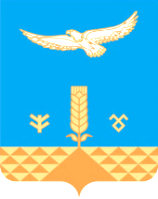 